RIVANNA RIVER STEWARD REPORTRiver Steward Names: Dan Triman & Justin Altice   Date:  08-01-15Starting Location and Time:  Rivanna Reservoir – UVA Dock (10:30 AM)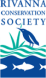 Ending Location and Time:  Rivanna Reservoir – UVA Dock (12:00 PM) Weather:  Sunny    Recent Precipitation: Couple of rain events the past week Water Flow: Slow  Water Color: Blue w/ Green Algae on top   Water Odor: NoneWater Temp. : 24 deg C     Air Temp. : 78 deg FDO: 4 ppm       		PH: 7  		Turbidity: 30 JTUUSGS Water Gauge Reading: Earlysville 1.6 ft., Palmyra 3.25 ft.Physical Location Characteristics: UVA Boat DockLocation Tested: Reservoir Right heading downstream---------------------------------------------------------------------------------Land Use:Wildlife Sightings and Plant Life:People Interactions:Litter and Pollution:Overall Summary: Actions Needed – level of priority (1 highest/5 lowest): 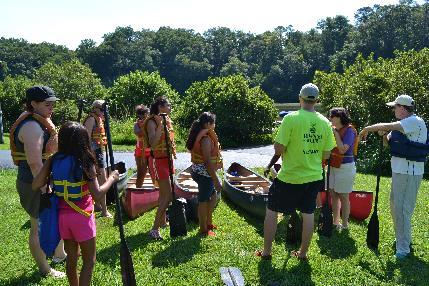 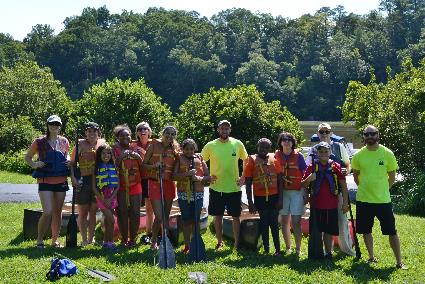 Figure 1: The group before the paddle begins                              Figure : Safety briefing before starting the paddle 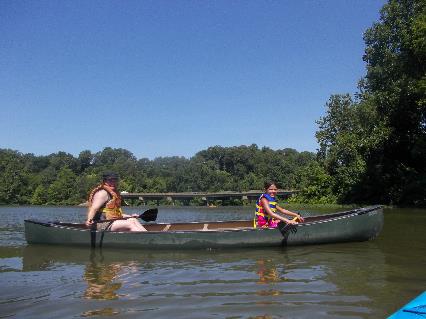 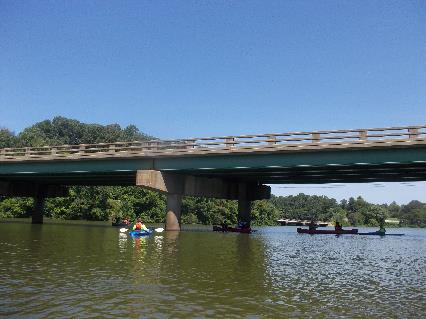 Figure : Enjoying a relaxing paddle in the canoe               	      Figure 4: View of the Reservoir and bridge facing upstream             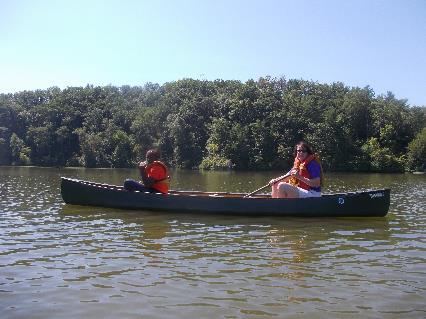 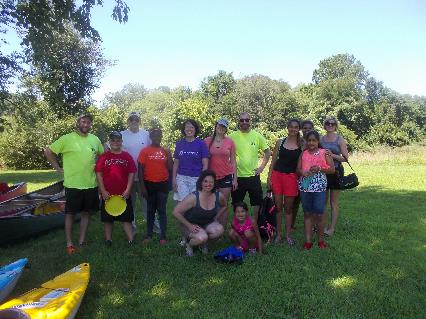 Figure 5: Taking a break from paddling               	                        Figure 6: The group after the paddle was completed               Mostly residential, with some commercial and the water treatment plant. Generally wooded areas around the Reservoir.  Ducks, small birds, turtles, fish, 1 eagle, and 2 blue herons There were a lot of people out using the Reservoir this afternoon. There were several groups of people out rowing around the UVA Boat Dock as well as 3 people in kayaks we saw. We didn’t really find any trash during our paddle. There was a green film on the top of the water in the Reservoir near where we paddled, most likely due to algae formed during the recent heavy rains we received. This paddle was with the Big Brothers Big Sisters local group, and we took out 5 kids and 5 adults in canoes to have them experience the Reservoir. We also had Michelle and Abby (RCS Interns) join us for the paddle today. They all had a good time and the weather was great for a paddle. None  